                                  BC Randonneurs Cycling Club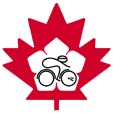                                          Permanent Brevet #      Control CardBlankety Blank 201KName: ______________________________________________________Address: ____________________________________________________City: ____________________________  Province/State: ______________Country: ________________________  Postal/Zip Code: ______________Telephone: ______________________  Email: ______________________Founding member of Les Randonneurs Mondiaux (1983)Each Randonneur has the control card signed at each control between the
opening and closing times. After completion send the control card to
the permanents coordinator. Scans preferred. Date: ________________________  Start Time: ____________________Ride day contact list:_____________________________ Finish Time: _____________________________________________________________________________  Elapsed Time: __________________________________________Rider Signature at Completion: _________________________________Permanent Brevet Program Coordinator AuthorizationPermanent Brevet Number:                                   BC Randonneurs Cycling Club                                          Permanent Brevet #     Control CardBlankety Blank 201K
Name: ______________________________________________________Address: ____________________________________________________City: ____________________________  Province/State: ______________Country: ________________________  Postal/Zip Code: ______________Telephone: ______________________  Email: ______________________Founding member of Les Randonneurs Mondiaux (1983)Each Randonneur has the control card signed at each control between the
opening and closing times. After completion send the control card to
the permanents coordinator. Scans preferred.Date: ________________________  Start Time: ____________________Ride day contact list:_____________________________  Finish Time: _____________________________________________________________________________  Elapsed Time: __________________________________________Rider Signature at Completion: _________________________________Permanent Brevet Program Coordinator AuthorizationPermanent Brevet Number: BC Randonneurs Cycling ClubControlsFor Permanent Brevet #Blankety Blank 201KEmergency contact: ____________________________________________________.                                                                           (name)                              (phone number)Note that the times are formatted hours:minutes from the start of the permanent brevet. BC Randonneurs Cycling ClubControlsFor Permanent Brevet #                               Blankety Blank 201KEmergency contact: ____________________________________________________.                                                                           (name)                              (phone number)      Note that the times are formatted hours:minutes from the start of the permanent brevet. 